ČETIRINAJVAŽNIJE MALE RIJEČIiiii Aleksandar KalmarČetiri najvažnijemale riječi,lako je od srcaiskreno reći!One su samozato maleda bi u dječjesrce stale.Dobrog su srcanajbolji gosti:MOLIM, HVALA,IZVOLI, OPROSTI.ZADACI :1. uredi tekst pjesme  kao u primjeru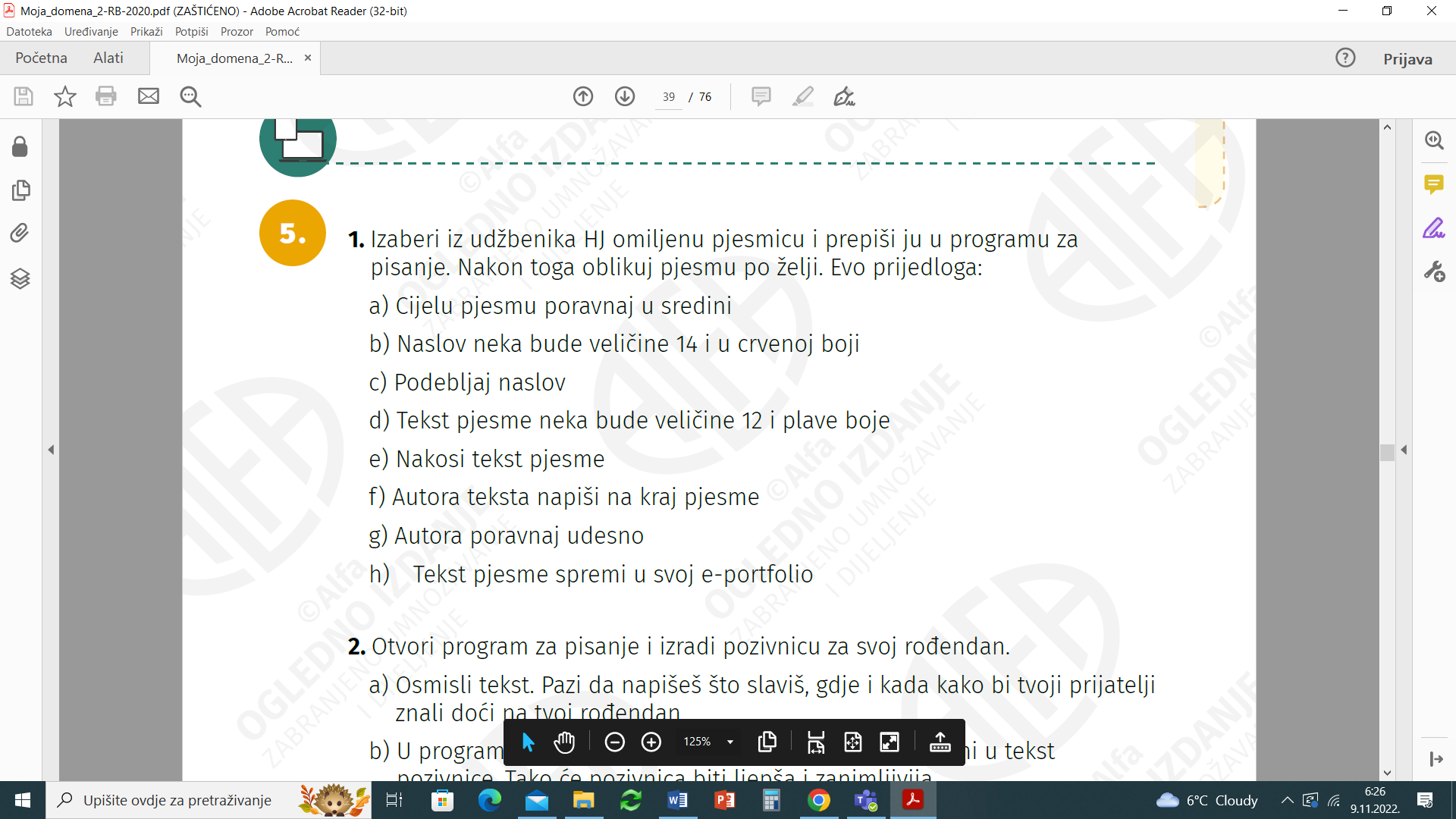 ČETIRI NAJVAŽNIJE MALE RIJEČIČetiri najvažnijemale riječi,lako je od srcaiskreno reći!One su samozato maleda bi u dječjesrce stale.Dobrog su srcanajbolji gosti:MOLIM, HVALA,IZVOLI, OPROSTI.Aleksandar Kalmar